OŠ ANDRIJE PALMOVIĆA Školska ulica 15, RasinjaRasinja, 22.12.2023.Ponedjeljak, 08.01.Utorak, 09.01.Srijeda, 10.01.Četvrtak, 11.01.Petak, 12.01.SIRNI NAMAZ I KAKAOPEČENA PILETINAKRPICE SA ZELJEMVARIVO OD PORILUKAHRENOVKE S PIRE KRUMPIROMTUNA BURGERPonedjeljak, 15.01.Utorak, 16.01.Srijeda, 17.01.Četvrtak, 18.01.Petak, 19.01.GRIS S ČOKOLADOMPUŽIĆI S PILETINOMGRAH VARIVO SA KISELIM ZELJEMSVINJETINA U UMAKURIZI-BIZIPEČENI OSLIĆKRUMPIR Ponedjeljak, 22.01.Utorak, 23.01.Srijeda, 24.01.Četvrtak, 25.01.Petak, 26.01.SIR S VRHNJEMSALAMAVARIVO OD KELJASVINJETINA S GRAŠKOMPIREKOBASICE S HELJDOM U KISELOM KUPUSUTJESTENINA S TUNOM Ponedjeljak, 29.01.Utorak, 30.01.Srijeda, 31.01.PAŠTETAČAJPILETINA U UMAKURIŽASEKELJI GULAŠPALENTA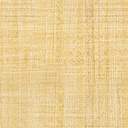 